Dear (Name of Team),(Designation of Team),Thank you for the hard work all of you have put in, towards obtaining success for this company. Through your collaboration and commitment to work, you've been able to secure great results for the company.I would like to thank each member of your team, for the success you've obtained. I hope you'll continue to work hard, and work well together. Through your effort, you can continue to enable the company to reach greater heights.Yours Truly,(Your Name)(Designation)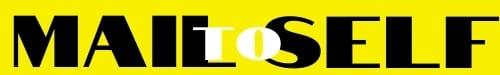 